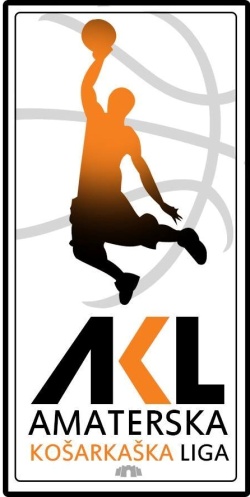 PRIJAVA EKIPESezona 2023/24(naziv ekipe)Službeni predstavnik ekipe: Broj telefona: E-mail: IGRAČIIGRAČIIGRAČIIGRAČIBrojPozicijaIme i prezimeDatum rođenja1.2.3.4.5.6.7.8.9.10.11.12.13.14.15.16.17.18.19.20.21.22.23.24.25.